   Evacuation Placement Form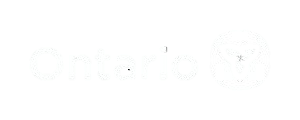    Evacuation Placement Form   Evacuation Placement Form   Evacuation Placement Form   Evacuation Placement Form   Evacuation Placement Form   Evacuation Placement Form   Evacuation Placement Form   Evacuation Placement Form   Evacuation Placement Form   Evacuation Placement Form
Placement Coordinator (PC) Name: 


Instructions:
NOTE: A form must be completed for each receiving home/unit.

1. PC must clearly complete form up to Part 1. 
2. Once complete, PC forwards form to SAO and HCCSS. 
3. Once reviewed, SAO forwards form to LU.
4. LU will issue a Temporary Emergency licence.
5. PC must complete Part 2 once resident is transferred or placed and notify the LU, SAO, HCCSS, and FMB.  







Abbreviations:
*Accommodation Type
S – Semi
B – Basic
P – Private
**Type of Transfer
SHRB - Same Home: Regular Bed
BSH - Back to Source Home
OH - Other LTC Home

*** Funding to: 
R – Recipient Home Licensee
S – Source Home Licensee
Placement Coordinator (PC) Name: 


Instructions:
NOTE: A form must be completed for each receiving home/unit.

1. PC must clearly complete form up to Part 1. 
2. Once complete, PC forwards form to SAO and HCCSS. 
3. Once reviewed, SAO forwards form to LU.
4. LU will issue a Temporary Emergency licence.
5. PC must complete Part 2 once resident is transferred or placed and notify the LU, SAO, HCCSS, and FMB.  







Abbreviations:
*Accommodation Type
S – Semi
B – Basic
P – Private
**Type of Transfer
SHRB - Same Home: Regular Bed
BSH - Back to Source Home
OH - Other LTC Home

*** Funding to: 
R – Recipient Home Licensee
S – Source Home Licensee
Placement Coordinator (PC) Name: 


Instructions:
NOTE: A form must be completed for each receiving home/unit.

1. PC must clearly complete form up to Part 1. 
2. Once complete, PC forwards form to SAO and HCCSS. 
3. Once reviewed, SAO forwards form to LU.
4. LU will issue a Temporary Emergency licence.
5. PC must complete Part 2 once resident is transferred or placed and notify the LU, SAO, HCCSS, and FMB.  







Abbreviations:
*Accommodation Type
S – Semi
B – Basic
P – Private
**Type of Transfer
SHRB - Same Home: Regular Bed
BSH - Back to Source Home
OH - Other LTC Home

*** Funding to: 
R – Recipient Home Licensee
S – Source Home Licensee*Resident Information on next page**Resident Information on next page**Resident Information on next page**Resident Information on next page**Resident Information on next page**Resident Information on next page**Resident Information on next page**Resident Information on next page**Resident Information on next page**Resident Information on next page**Resident Information on next page*Resident InformationResident InformationResident InformationResident InformationResident InformationResident InformationResident InformationResident InformationResident InformationResident InformationResident InformationResident Placement DateResident NamePre-Emerg Accommodation Type* / Day RatePre-Emerg Accommodation Type* / Day RatePlacement Home Accommodation Type* / Day RatePlacement Home Accommodation Type* / Day RateDate of Resident Transfer or PlacementType of Transfer**Type of Transfer**# of DaysFunding to***:*If additional space is needed please insert rows or add an additional page**If additional space is needed please insert rows or add an additional page**If additional space is needed please insert rows or add an additional page**If additional space is needed please insert rows or add an additional page**If additional space is needed please insert rows or add an additional page**If additional space is needed please insert rows or add an additional page**If additional space is needed please insert rows or add an additional page**If additional space is needed please insert rows or add an additional page**If additional space is needed please insert rows or add an additional page**If additional space is needed please insert rows or add an additional page**If additional space is needed please insert rows or add an additional page*